§854.  Minors and persons with qualified interestsWhere any part of such mill or dam at the time of meeting and notice is owned by minors, tenants by curtesy, in tail, for life or years, or by mortgagor or mortgagee, the guardians of such minors, such tenant, mortgagor or mortgagee shall be deemed, for the purposes of sections 851 to 892, the proprietors thereof, and shall be notified, vote and contribute accordingly. All advances so made by them, if not paid, may be recovered in a civil action, with interest.The State of Maine claims a copyright in its codified statutes. If you intend to republish this material, we require that you include the following disclaimer in your publication:All copyrights and other rights to statutory text are reserved by the State of Maine. The text included in this publication reflects changes made through the First Regular and First Special Session of the 131st Maine Legislature and is current through November 1, 2023
                    . The text is subject to change without notice. It is a version that has not been officially certified by the Secretary of State. Refer to the Maine Revised Statutes Annotated and supplements for certified text.
                The Office of the Revisor of Statutes also requests that you send us one copy of any statutory publication you may produce. Our goal is not to restrict publishing activity, but to keep track of who is publishing what, to identify any needless duplication and to preserve the State's copyright rights.PLEASE NOTE: The Revisor's Office cannot perform research for or provide legal advice or interpretation of Maine law to the public. If you need legal assistance, please contact a qualified attorney.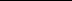 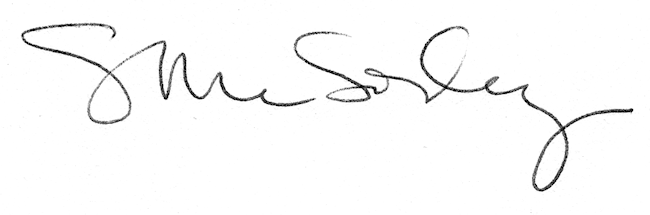 